Expression of Interest for the Cohort Program Completed and Signed Forms are to be Provided to the Research Office research.office@uregina.ca by April 8, 2022.Upon receipt of the application, a Grant Facilitator will contact the applicant to set up a meeting regarding participation in the Cohort Program.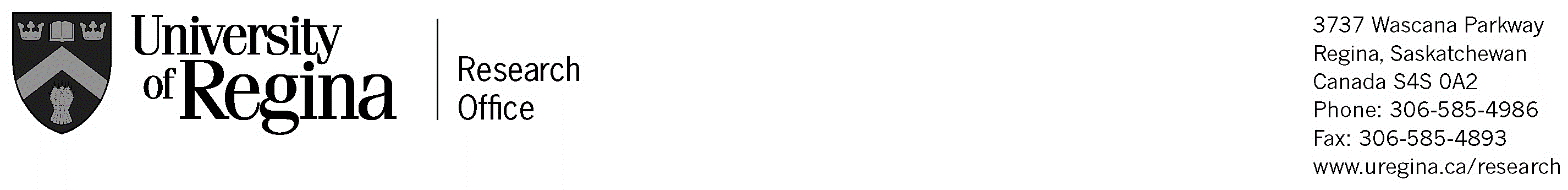 Principal InvestigatorPrincipal InvestigatorPrincipal InvestigatorU of R Principal Investigatordept/faculty/centre/instituteFunding Program  (Check one)Funding Program  (Check one)Funding Program  (Check one)Attachments:Attachments:Attachments:Applicant: All applicants Must attach a recent CV.Applicant: All applicants Must attach a recent CV.Applicant: All applicants Must attach a recent CV.Declaration by Principal InvestigatorI agree to comply with the Conditions of the Cohort Program, including meeting all internal deadlines and attending workshops.Declaration by Principal InvestigatorI agree to comply with the Conditions of the Cohort Program, including meeting all internal deadlines and attending workshops.Declaration by Principal InvestigatorI agree to comply with the Conditions of the Cohort Program, including meeting all internal deadlines and attending workshops.Principal InvestigatorPrincipal InvestigatorPrincipal InvestigatorPrint NameSignatureDate